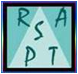 Minutes of SPTRA's General Meeting
Saturday March 29th 20141. We discussed the possibility of Conservation area status for our neighborhood over considerable time with many contributions2. We updated on Gating schemes3. The Quiz night feedback was enjoyed by all4. James Nelson – a new neighbor gave us all his views on the value of community associations – from his experience in the States5. All were reminded about the 5th Anniversary AGM and the Summer Party!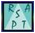 